แบบประเมินโครงการ...........................................................................................................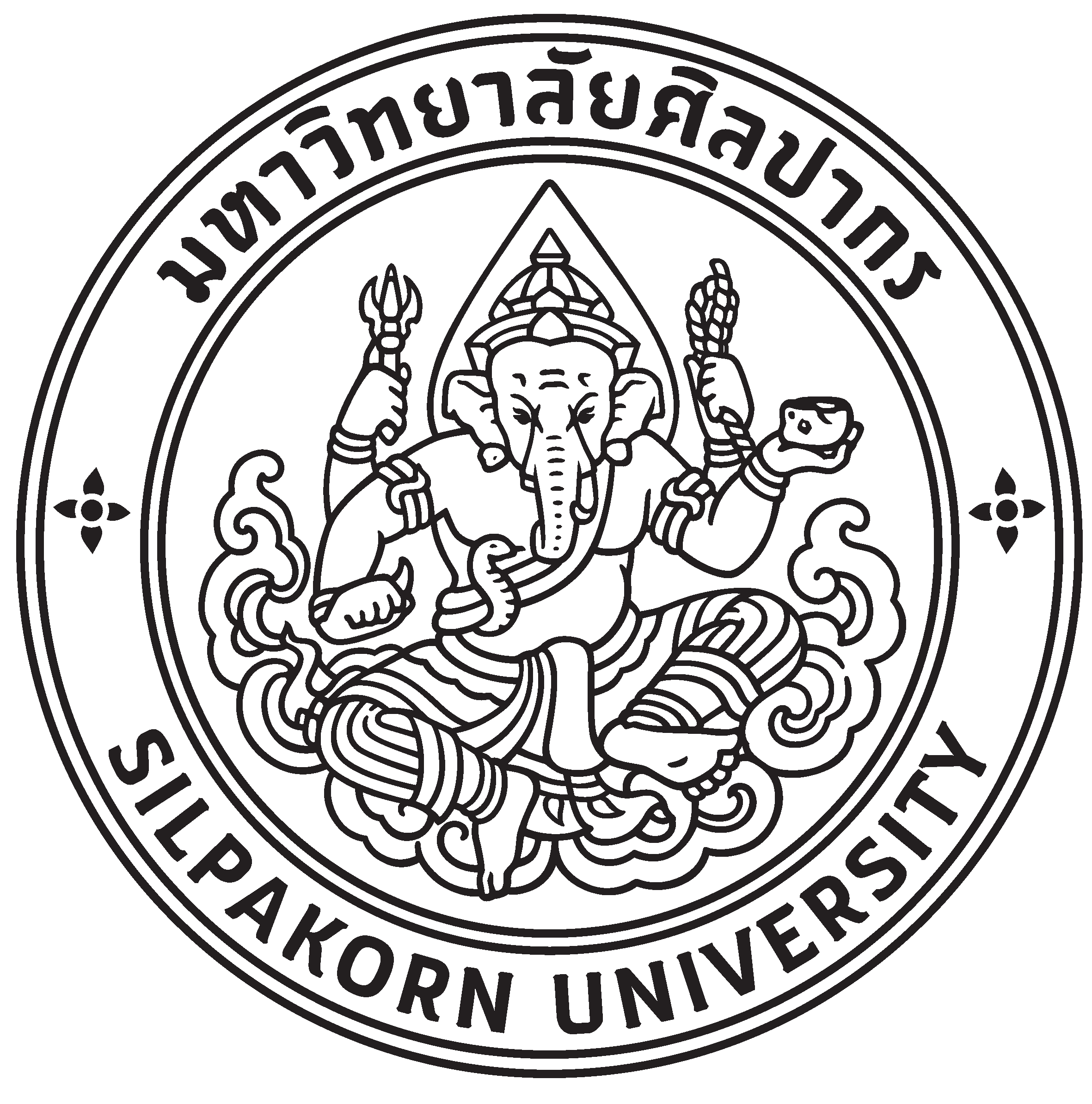 วันที่ .............................................  ณ ................................................................................จัดโดย ................................................................................................................................โปรดทำเครื่องหมาย  ลงในช่อง  ที่ตรงกับความคิดเห็นของท่านมากที่สุด ส่วนที่ 1   ข้อมูลทั่วไปอีเมล์ (โปรดระบุ)		.....................................................................................................................................เพศ				  ชาย 		  หญิงอายุ				  ต่ำกว่า 20 ปี		  20-29 ปี		  30-39 ปี	  40-49 ปี		  50-59 ปี		  มากกว่า 60 ปีอาชีพ (ตอบได้มากกว่า 1 ข้อ)  ข้าราชการ/พนักงานรัฐวิสาหกิจ			  พนักงานบริษัทเอกชน		  สถาปนิก/นักวางผัง นักออกแบบ			  นักวิจัย  อาจารย์ คณะสถาปัตย์ ม.ศิลปากร	 		  อาจารย์ คณะวิชาอื่นๆ ม.ศิลปากร  อาจารย์ จากสถาบันอุดมศึกษาอื่นๆ (โปรดระบุ)  .....…………………………………………..........................……………………………..  นักศึกษาปัจจุบัน คณะสถาปัตย์ ม.ศิลปากร		  นักศึกษา คณะวิชาอื่นๆ ม.ศิลปากร  นักศึกษา จากสถาบันอุดมศึกษาอื่นๆ (โปรดระบุ)  .....…………………………………………..........................……………………………..  ศิษย์เก่า คณะสถาปัตย์ ม.ศิลปากร			  อื่นๆ .........................................................................................ท่านได้รับข้อมูลข่าวสารการจัดประชุมจากช่องทางใด (ตอบได้มากกว่า 1 ข้อ)  Social media:  Facebook/Line			  จดหมาย/อีเมล์เชิญร่วมงาน		  เพื่อน/คนรู้จัก					  โปสเตอร์ประชาสัมพันธ์  เว็บไซต์คณะสถาปัตย์ ม.ศิลปากร			  อื่นๆ .........................................................................................ส่วนที่ 2 ความคิดเห็น/ความพึงพอใจ ประสิทธิผล ความสำเร็จในการบูรณาการ และการนำความรู้ไปใช้ประโยชน์ส่วนที่  3 ความคิดเห็นเกี่ยวกับความรู้ ความเข้าใจที่ได้รับจากการเข้าร่วมโครงการส่วนที่  4 ความคิดเห็น/ความพึงพอใจ เกี่ยวกับสถานที่และสิ่งอำนวยความสะดวกส่วนที่  5 ความคิดเห็น/ความพึงพอใจต่อการดำเนินโครงการในภาพรวมส่วนที่ 6 ข้อเสนอแนะอื่นๆ................................................................................................................................................................................................................ ................................................................................................................................................................................................................................................................................................................................................................................................................................................................................................................................................................................................................................................................................................................................................................................................................................................................................................................................................................................................................................................................................**โปรดส่งแบบประเมินคืนที่เจ้าหน้าที่จัดงาน หลังการดำเนินโครงการแล้วเสร็จ**ขอขอบพระคุณทุกท่านที่ให้ความร่วมมือตอบแบบประเมินโครงการในครั้งนี้ ซึ่งคณะฯ จะนำไปใช้เพื่อพัฒนา/ปรับปรุงการดำเนินโครงการให้มีประสิทธิภาพต่อไปหมายเหตุ : สามารถปรับแก้แบบประเมินได้ตามความเหมาะสมของโครงการ ทั้งนี้ประเด็นการประเมินต้องสอดคล้องกับตัวชี้วัดที่กำหนดไว้ในโครงการที่อนุมัติแล้วรายการประเมินระดับความคิดเห็นระดับความคิดเห็นระดับความคิดเห็นระดับความคิดเห็นระดับความคิดเห็นรายการประเมินมากที่สุดมากปานกลางน้อยน้อยที่สุดท่านคิดว่าดำเนินโครงการในครั้งนี้เกิดประโยชน์ต่อการเรียน/การประกอบวิชาชีพในระดับใดท่านสามารถนำความรู้ที่ได้รับจากการเข้าร่วมโครงการครั้งนี้ไปพัฒนา/บูรณาการกับการเรียนการสอนหรือการประกอบวิชาชีพของท่านในระดับใดโครงการที่จัดขึ้นมีความสอดคล้องกับความต้องการของชุมชนหรือสังคมประสบการณ์/ความรู้ที่ได้จากการเข้าร่วมโครงการสามารถนำไปพัฒนาการเรียนการสอนได้อย่างมีประสิทธิภาพองค์ความรู้ที่ได้จากโครงการนี้สามารถนำไปพัฒนาสู่องค์ความรู้ใหม่ผ่านกระบวนการวิจัยได้ความรู้ที่ได้จากการเข้าร่วมโครงการสามารถนำไปใช้ประโยชน์ในการพัฒนาตนเอง ชุมชน หรือ สังคมได้รายการประเมินระดับความคิดเห็นระดับความคิดเห็นระดับความคิดเห็นระดับความคิดเห็นระดับความคิดเห็นรายการประเมินมากที่สุดมากปานกลางน้อยน้อยที่สุดความรู้/ความเข้าใจของท่านก่อนเข้าร่วมโครงการอยู่ในระดับใดความรู้/ความเข้าใจของท่านหลังเข้าร่วมโครงการอยู่ในระดับใดรายการประเมินระดับความคิดเห็นระดับความคิดเห็นระดับความคิดเห็นระดับความคิดเห็นระดับความคิดเห็นรายการประเมินมากที่สุดมากปานกลางน้อยน้อยที่สุดการประชาสัมพันธ์ข่าวสารการดำเนินโครงการความเหมาะสมของระยะเวลาการดำเนินโครงการความเหมาะสมของสถานที่จัดงานและสภาพแวดล้อมความสะดวกในการเดินทางมาสถานที่จัดงานวิทยากร/ผู้ให้ข้อมูลถ่ายทอดความรู้ได้ชัดเจนความพึงพอใจต่อการให้บริการและเจ้าหน้าที่ผู้ให้บริการความเหมาะสมของอาหารว่างรายการประเมินระดับความคิดเห็นระดับความคิดเห็นระดับความคิดเห็นระดับความคิดเห็นระดับความคิดเห็นรายการประเมินมากที่สุดมากปานกลางน้อยน้อยที่สุดมีการเปิดโอกาสให้ผู้เข้าร่วมโครงการสอบถามหรือนำเสนอความคิดเห็นของตนได้อย่างเหมาะสมความพึงพอใจในภาพรวมของการเข้าร่วมโครงการในครั้งนี้